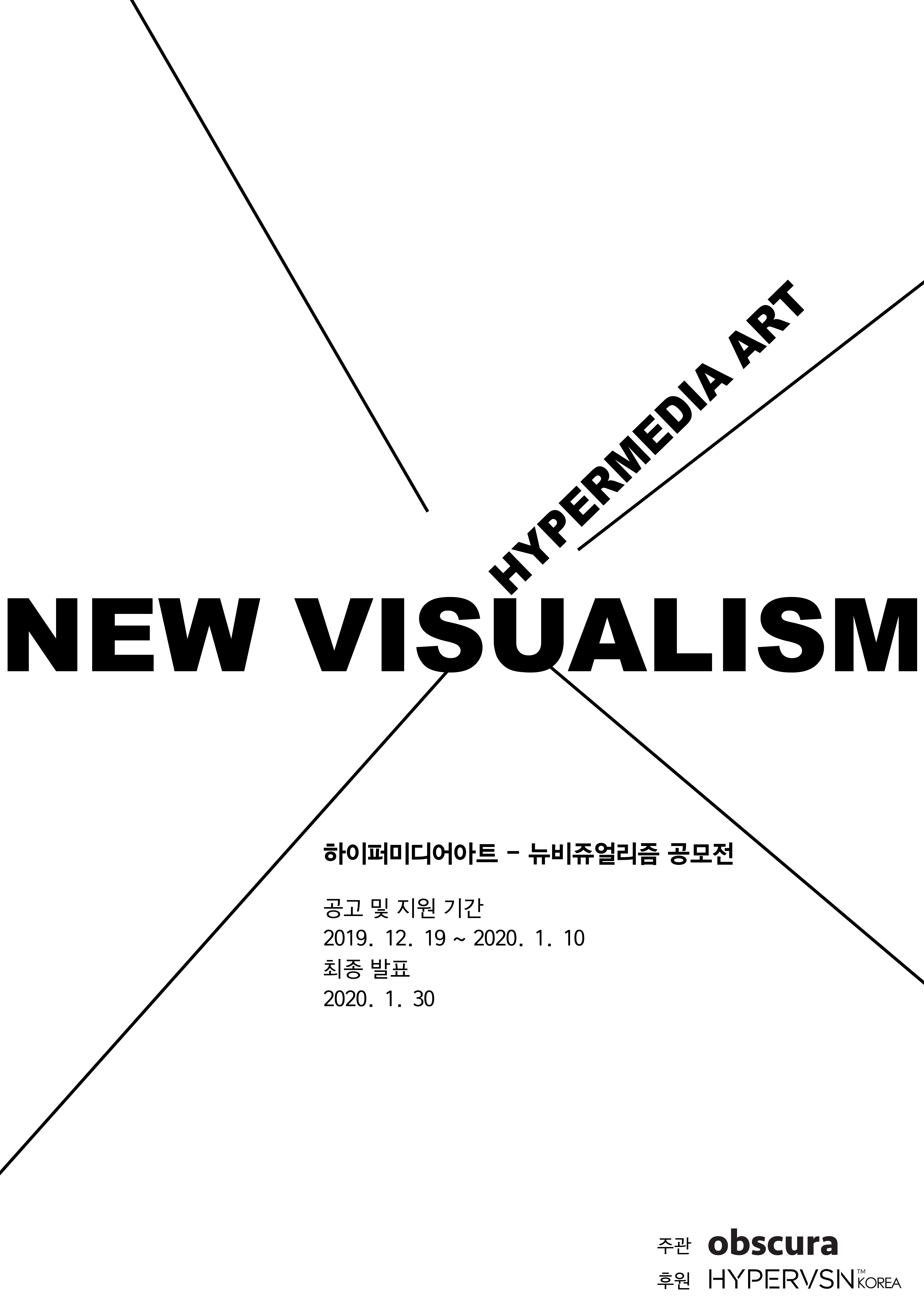 2020년 옵스큐라의 "하이퍼미디어아트-뉴비쥬얼리즘"에 참가할 작가를 공개 모집합니다.

'하이퍼미디어아트'란 하이퍼비젼의 기술과 미디어아트 컨텐츠의 결합을 의미합니다.
신기술 하이퍼비젼은 '밝은' 전시 공간에서 '육안'으로 3D 미디어를 재생하며 뉴비쥬얼을 만들어 내는 장치입니다.
이번 프로젝트는 접근성이 어려운 신기술 매체를 창작자에게 경험하는 기회와 이를 작품으로 재생산하는 기회를 제공하며 신기술과의 예술적 활용 가능성을 타진하는 것에 목표를 두고 있습니다.
전시는 총 2부로 진행되며 
1부 ‘고전과 하이퍼미디어’에서는 신기술인 하이퍼비젼을 통해 고전의 가치를 재해석한 작품,
2부 ‘하이퍼미디어아트’에서는 자유로운 매체 융합, 동시대적 이슈 등을 실험적으로 시도하는 작품을 선보일 예정입니다.
2020년 '뉴비쥬얼리즘', 하이퍼비젼과 함께 예술적 실험을 시도할 작가들의 많은 참여 바랍니다.


공고 및 지원 기간 
2019. 12. 19 ~ 2020. 1. 10

지원 자격
-하이퍼비젼 기술을 활용할 수 있는 미디어아트 작가

지원분야 선택(필수, 복수지원 가능)
-1부 고전과 하이퍼미디어 
-2부 하이퍼미디어아트
지원서 다운로드http://www.obscura.or.kr/newvisualism.html
지원 및 문의
obscuramaster@naver.com

심사 일정
1차 심사 2020. 1. 13 ~ 16
1차 발표 2020. 1. 17
2차 면접 2020. 1. 20 ~ 22
최종 발표 
2020. 1. 30
선정 작가 지원 사항
2020년 상·하반기(3월, 8월)에 진행되는 옵스큐라의 하이퍼미디어아트 전시 참가
전시기간동안 하이퍼비젼 기계사용 비용 및 설치지원
컨텐츠의 컨버팅 작업과 보정 제작지원​2020 "하이퍼미디어아트 - 뉴비쥬얼리즘" 전시 일정
1부 ‘고전과 하이퍼미디어’설치: 2020. 2. 24(월)~ 25(화)
기간: 2020. 2. 26(수) ~ 3. 11(수)철수: 2002. 3. 12(목)
2부 ‘하이퍼미디어아트’설치: 2020. 7. 27(월) ~29(수)
기간: 2020. 7. 30(목) ~ 8. 16(일)철수: 2020. 8. 17(월)